1.06.2020 karta pracy nr. 1Dodawanie i odejmowanie w zakresie 100.Cel: doskonalenie umiejętności dodawania i odejmowania w zakresie 100. 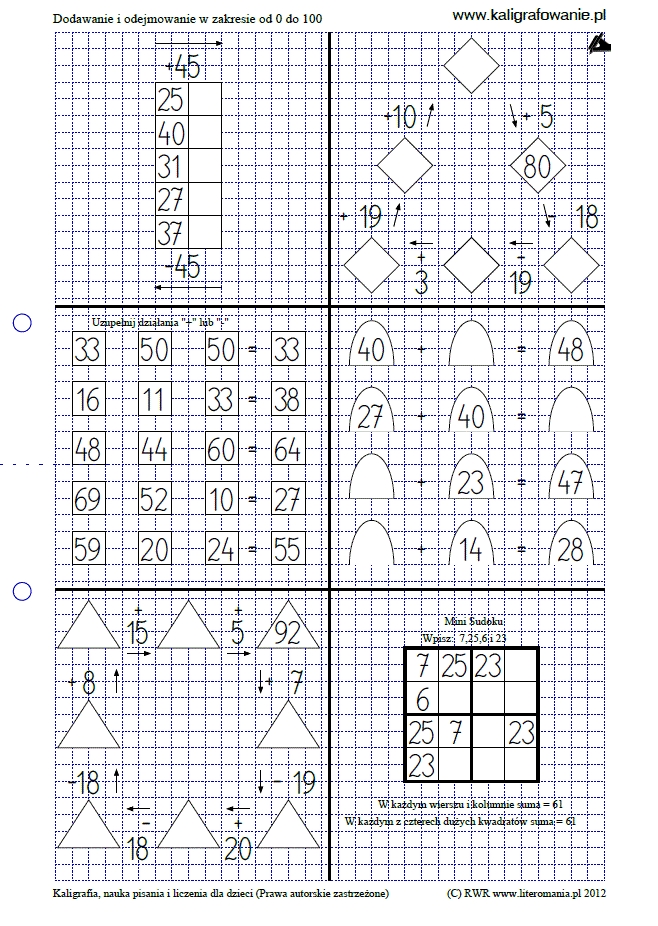 2.06.2020 Karta pracy nr. 2 Głoski i litery w wyrazach. Ćwiczenia słuchu fonematycznego. 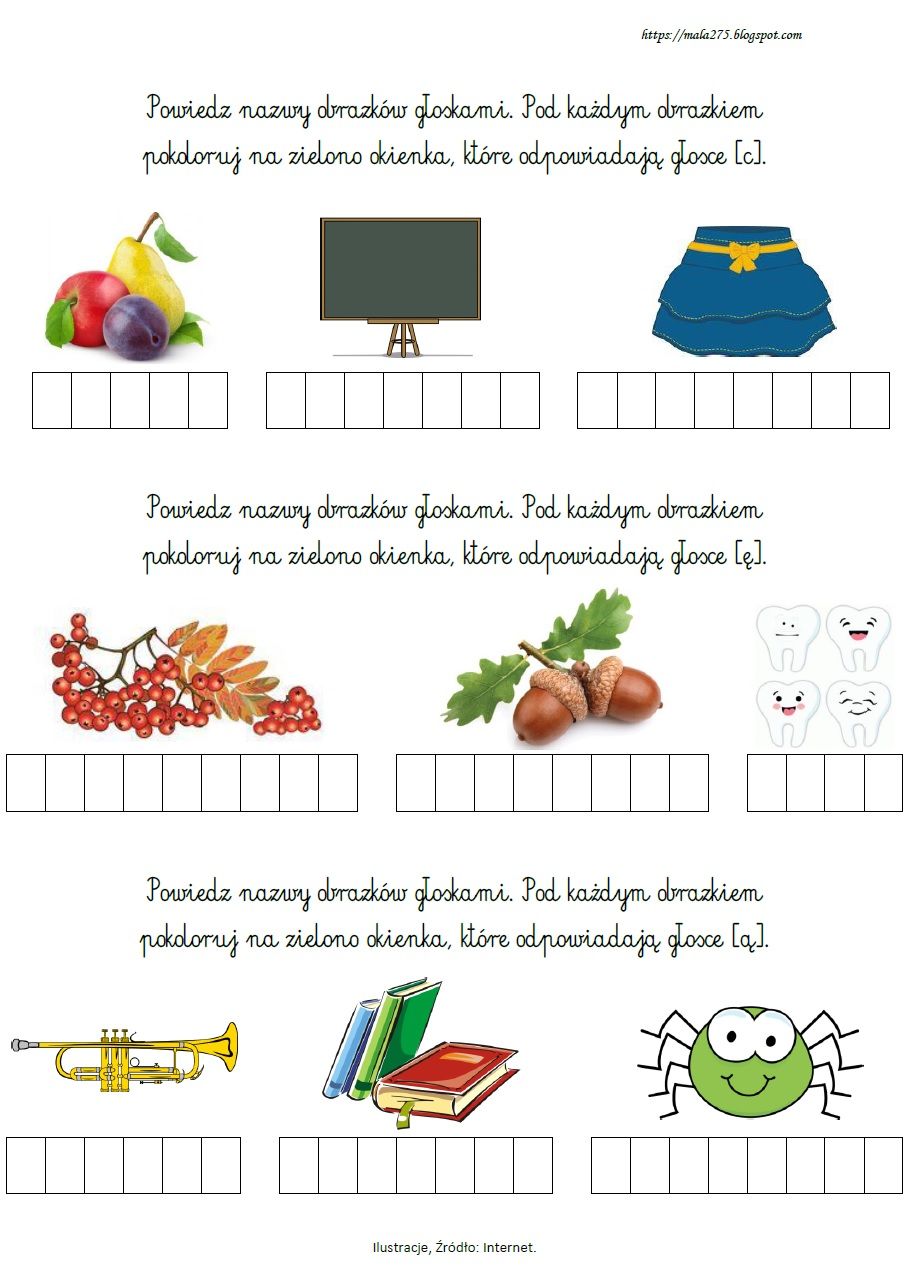 3.06.2020 Karta pracy nr. 3 Narysuj takie same figury. Cel: ćwiczenia małej motoryki. 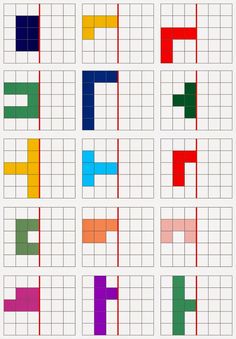 4.06. 2020 Karta pracy nr 4.Cel: Utrwalenie informacji o przymiotnikach. 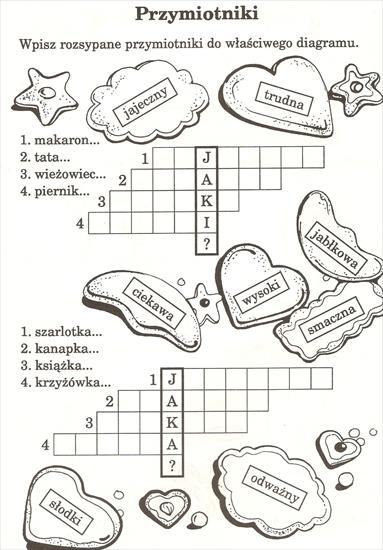 5.06.2020 Karta pracy nr. 5. Rzeczowniki-rodzaje. 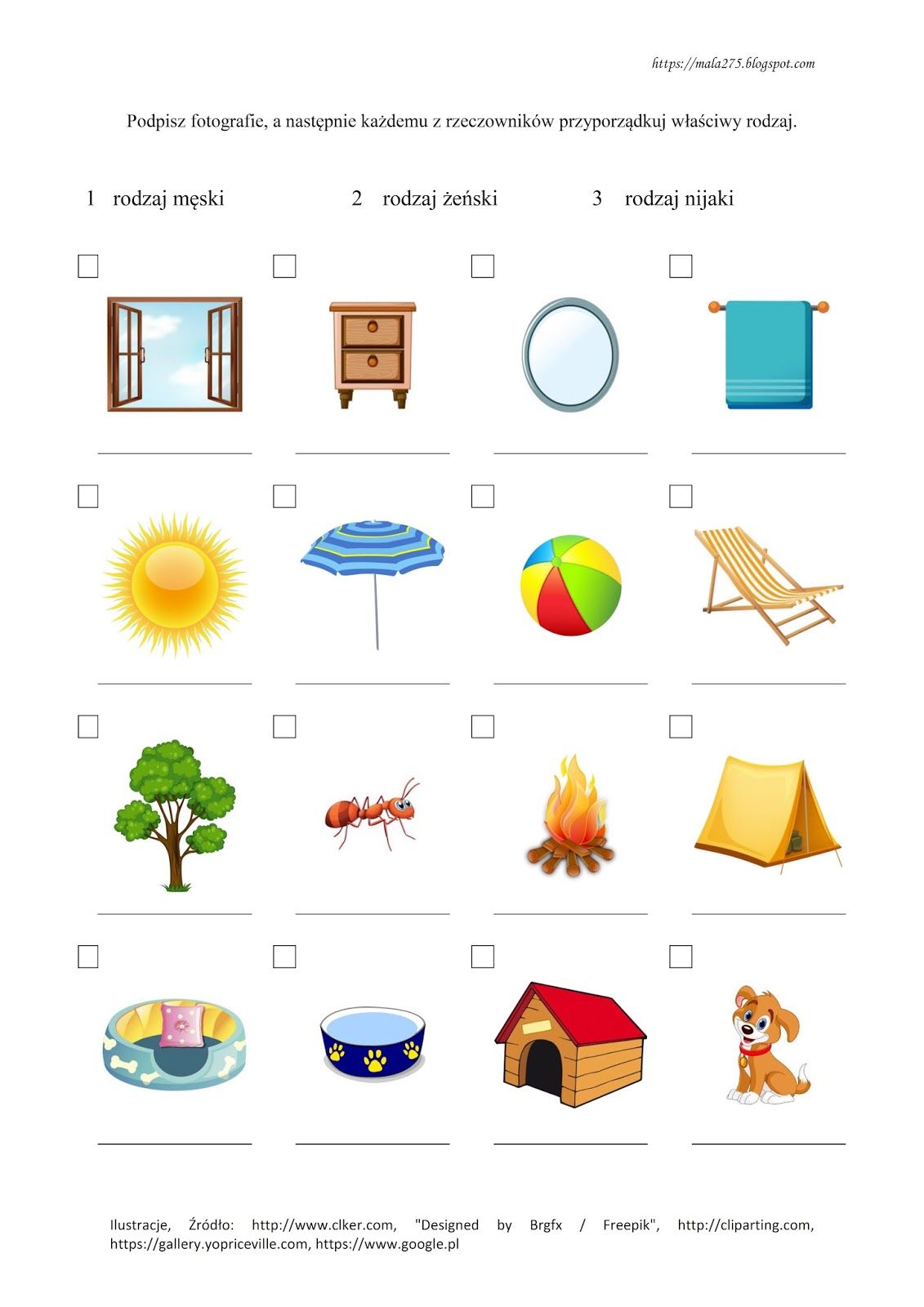 